かなりやぐみだより 夏号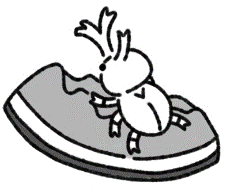  いつの間にか園庭でもセミの大合唱が聞こえてくるようになりました。子どもたちは虫捕り網を持ってセミを追いかけたり、気づかれないようにそーっと近づいて捕まえたりしています。「あそこにおるで！」「届かへんから台持ってこな！」と友達と声を掛け合いながらセミを捕る姿は、真夏の太陽よりも輝いています。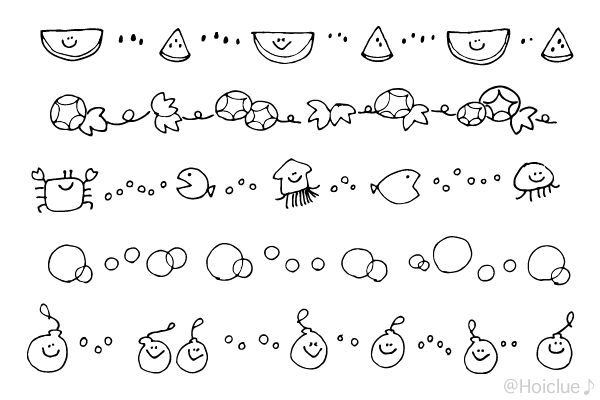 気持ちいい！水遊び！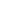 子どもたちは晴れた日のシャワーやプールが大好きです。プールバックを持って登園してくるときの表情もキラキラしていて、「よっしゃー！今日プールや！」という声もたくさん聞こえてきます。最初は少し水がこわかった赤組さんも、年長児にやさしく手を引かれて遊ぶうちに心地よさを感じられるようになってきました。水遊びでは、シャワーや水鉄砲、水の掛け合いっこ、ワニさん歩き、みんなでつくる流れるプールなど水の感触を思う存分楽しむ時間にしています。夏ならではの遊びを、心と身体いっぱいに感じられる時間になればと思います。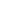 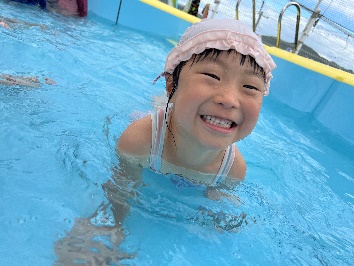 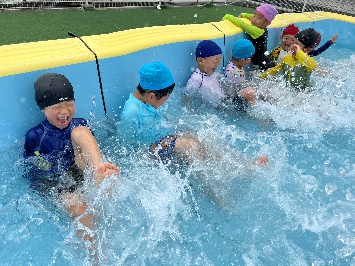 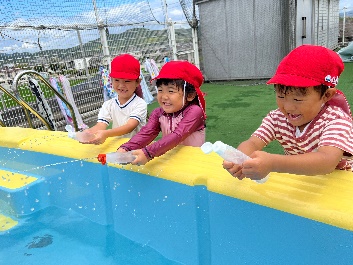 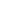 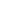 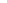 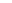 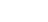 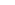 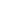 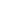 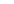 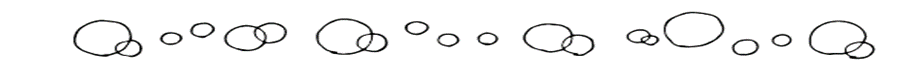 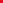 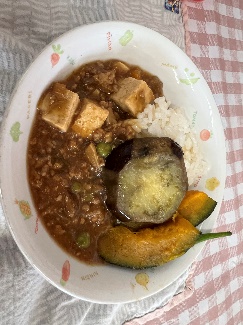 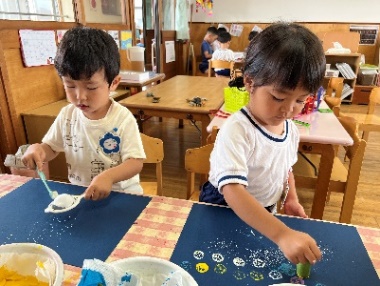 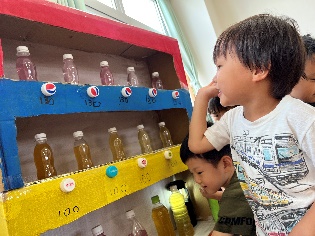 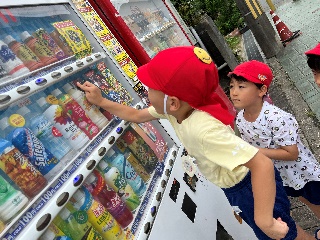 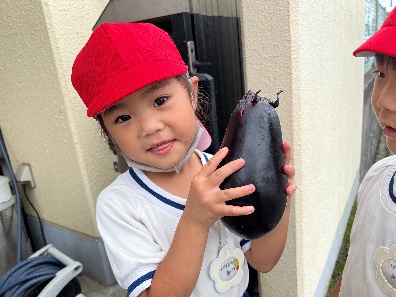 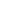 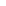 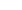 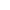 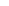 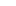 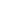 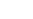 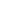 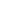 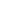 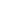 